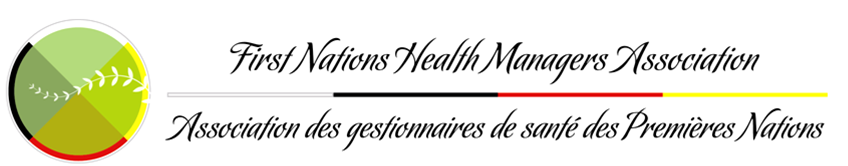 2022-2023 MEMBERSHIP APPLICATION2022-2023 MEMBERSHIP APPLICATION2022-2023 MEMBERSHIP APPLICATION2022-2023 MEMBERSHIP APPLICATION2022-2023 MEMBERSHIP APPLICATION2022-2023 MEMBERSHIP APPLICATION2022-2023 MEMBERSHIP APPLICATION2022-2023 MEMBERSHIP APPLICATION2022-2023 MEMBERSHIP APPLICATION2022-2023 MEMBERSHIP APPLICATIONName:Name:Name:Name:□Mr. □Ms. □Mrs. □Dr.  Designations:□Mr. □Ms. □Mrs. □Dr.  Designations:□Mr. □Ms. □Mrs. □Dr.  Designations:□Mr. □Ms. □Mrs. □Dr.  Designations:□Mr. □Ms. □Mrs. □Dr.  Designations:□Mr. □Ms. □Mrs. □Dr.  Designations:Home Address:City:City:City:City:Province:Province:Province:Province:Postal Code:Home Phone: (          )Mobile:(           )Mobile:(           )Mobile:(           )Mobile:(           )Mobile:(           )Home Email:Home Email:Home Email:Home Email:Organization Name:Organization Name:Organization Name:Organization Name:Position:Position:Position:Position:Position:Position:Organization Address:City:City:City:City:Province:Province:Province:Province:Postal Code:Work Phone:(           )Work Fax:(           )Work Fax:(           )Work Fax:(           )Work Fax:(           )Work Fax:(           )Work Email:Work Email:Work Email:Work Email:FNHMA Membership Directory:Joining FNHMA’s Membership Directory allows you to network and share best practices with fellow First Nations Health Managers from across the country. Would you like your primary address listed in our online members only Membership Directory?* YES 	 NO* Please note that if neither option is chosen the default option will be to have your information included.FNHMA Membership Directory:Joining FNHMA’s Membership Directory allows you to network and share best practices with fellow First Nations Health Managers from across the country. Would you like your primary address listed in our online members only Membership Directory?* YES 	 NO* Please note that if neither option is chosen the default option will be to have your information included.FNHMA Membership Directory:Joining FNHMA’s Membership Directory allows you to network and share best practices with fellow First Nations Health Managers from across the country. Would you like your primary address listed in our online members only Membership Directory?* YES 	 NO* Please note that if neither option is chosen the default option will be to have your information included.FNHMA Membership Directory:Joining FNHMA’s Membership Directory allows you to network and share best practices with fellow First Nations Health Managers from across the country. Would you like your primary address listed in our online members only Membership Directory?* YES 	 NO* Please note that if neither option is chosen the default option will be to have your information included.FNHMA Membership Directory:Joining FNHMA’s Membership Directory allows you to network and share best practices with fellow First Nations Health Managers from across the country. Would you like your primary address listed in our online members only Membership Directory?* YES 	 NO* Please note that if neither option is chosen the default option will be to have your information included.FNHMA Membership Directory:Joining FNHMA’s Membership Directory allows you to network and share best practices with fellow First Nations Health Managers from across the country. Would you like your primary address listed in our online members only Membership Directory?* YES 	 NO* Please note that if neither option is chosen the default option will be to have your information included.FNHMA Membership Directory:Joining FNHMA’s Membership Directory allows you to network and share best practices with fellow First Nations Health Managers from across the country. Would you like your primary address listed in our online members only Membership Directory?* YES 	 NO* Please note that if neither option is chosen the default option will be to have your information included.FNHMA Membership Directory:Joining FNHMA’s Membership Directory allows you to network and share best practices with fellow First Nations Health Managers from across the country. Would you like your primary address listed in our online members only Membership Directory?* YES 	 NO* Please note that if neither option is chosen the default option will be to have your information included.FNHMA Membership Directory:Joining FNHMA’s Membership Directory allows you to network and share best practices with fellow First Nations Health Managers from across the country. Would you like your primary address listed in our online members only Membership Directory?* YES 	 NO* Please note that if neither option is chosen the default option will be to have your information included.FNHMA Membership Directory:Joining FNHMA’s Membership Directory allows you to network and share best practices with fellow First Nations Health Managers from across the country. Would you like your primary address listed in our online members only Membership Directory?* YES 	 NO* Please note that if neither option is chosen the default option will be to have your information included.Type of Membership:□  Candidate Member□  Corporate - Individual Associate Member For other Corporate categories of membership contact the Chief Executive OfficerType of Membership:□  Candidate Member□  Corporate - Individual Associate Member For other Corporate categories of membership contact the Chief Executive OfficerType of Membership:□  Candidate Member□  Corporate - Individual Associate Member For other Corporate categories of membership contact the Chief Executive OfficerType of Membership:□  Candidate Member□  Corporate - Individual Associate Member For other Corporate categories of membership contact the Chief Executive OfficerType of Membership:□  Candidate Member□  Corporate - Individual Associate Member For other Corporate categories of membership contact the Chief Executive OfficerType of Membership:□  Candidate Member□  Corporate - Individual Associate Member For other Corporate categories of membership contact the Chief Executive OfficerType of Membership:□  Candidate Member□  Corporate - Individual Associate Member For other Corporate categories of membership contact the Chief Executive OfficerType of Membership:□  Candidate Member□  Corporate - Individual Associate Member For other Corporate categories of membership contact the Chief Executive OfficerMembership Fee:□  $175.00□  $175.00Membership Fee:□  $175.00□  $175.00Total Membership Fee with taxes included:Tax is based on your province of residence.  Please select one :Total Membership Fee with taxes included:Tax is based on your province of residence.  Please select one :Total Membership Fee with taxes included:Tax is based on your province of residence.  Please select one :Total Membership Fee with taxes included:Tax is based on your province of residence.  Please select one :Total Membership Fee with taxes included:Tax is based on your province of residence.  Please select one :Total Membership Fee with taxes included:Tax is based on your province of residence.  Please select one :Total Membership Fee with taxes included:Tax is based on your province of residence.  Please select one :Total Membership Fee with taxes included:Tax is based on your province of residence.  Please select one :Total Membership Fee with taxes included:Tax is based on your province of residence.  Please select one :Total Membership Fee with taxes included:Tax is based on your province of residence.  Please select one :□ QC, AB, SK, MB, BC, NWT, NV, YK (5% GST added) 	$183.75□ ON, NB, NFLD, (with 13% HST added)	$197.75□ GST/HST exempt (no tax added)                       	$175.00 □ QC, AB, SK, MB, BC, NWT, NV, YK (5% GST added) 	$183.75□ ON, NB, NFLD, (with 13% HST added)	$197.75□ GST/HST exempt (no tax added)                       	$175.00 □ QC, AB, SK, MB, BC, NWT, NV, YK (5% GST added) 	$183.75□ ON, NB, NFLD, (with 13% HST added)	$197.75□ GST/HST exempt (no tax added)                       	$175.00 □ PEI, (with 14% HST added)			$199.50 □ NS, (with 15% HST added)			$201.25□ PEI, (with 14% HST added)			$199.50 □ NS, (with 15% HST added)			$201.25□ PEI, (with 14% HST added)			$199.50 □ NS, (with 15% HST added)			$201.25□ PEI, (with 14% HST added)			$199.50 □ NS, (with 15% HST added)			$201.25□ PEI, (with 14% HST added)			$199.50 □ NS, (with 15% HST added)			$201.25□ PEI, (with 14% HST added)			$199.50 □ NS, (with 15% HST added)			$201.25□ PEI, (with 14% HST added)			$199.50 □ NS, (with 15% HST added)			$201.25Please include proof of tax exemption at time of application (A letter of exemption from your employer and/or a copy of your status card – you must have an on-reserve mailing address)Please include proof of tax exemption at time of application (A letter of exemption from your employer and/or a copy of your status card – you must have an on-reserve mailing address)Please include proof of tax exemption at time of application (A letter of exemption from your employer and/or a copy of your status card – you must have an on-reserve mailing address)Please include proof of tax exemption at time of application (A letter of exemption from your employer and/or a copy of your status card – you must have an on-reserve mailing address)Please include proof of tax exemption at time of application (A letter of exemption from your employer and/or a copy of your status card – you must have an on-reserve mailing address)Please include proof of tax exemption at time of application (A letter of exemption from your employer and/or a copy of your status card – you must have an on-reserve mailing address)Please include proof of tax exemption at time of application (A letter of exemption from your employer and/or a copy of your status card – you must have an on-reserve mailing address)Please include proof of tax exemption at time of application (A letter of exemption from your employer and/or a copy of your status card – you must have an on-reserve mailing address)Please include proof of tax exemption at time of application (A letter of exemption from your employer and/or a copy of your status card – you must have an on-reserve mailing address)Please include proof of tax exemption at time of application (A letter of exemption from your employer and/or a copy of your status card – you must have an on-reserve mailing address)□ I have enclosed a cheque payable to “FNHMA“                           □ Visa   □ MasterCard□ I have enclosed a cheque payable to “FNHMA“                           □ Visa   □ MasterCard□ I have enclosed a cheque payable to “FNHMA“                           □ Visa   □ MasterCard□ I have enclosed a cheque payable to “FNHMA“                           □ Visa   □ MasterCard□ I have enclosed a cheque payable to “FNHMA“                           □ Visa   □ MasterCard□ I have enclosed a cheque payable to “FNHMA“                           □ Visa   □ MasterCard□ I have enclosed a cheque payable to “FNHMA“                           □ Visa   □ MasterCard□ I have enclosed a cheque payable to “FNHMA“                           □ Visa   □ MasterCard□ I have enclosed a cheque payable to “FNHMA“                           □ Visa   □ MasterCard□ I have enclosed a cheque payable to “FNHMA“                           □ Visa   □ MasterCardCard Number:Card Number:Expiry Date:          /Expiry Date:          /Expiry Date:          /Expiry Date:          /Expiry Date:          /Signature:Signature:Signature:Name on Card:Name on Card:Name on Card:Name on Card:Name on Card:Name on Card:Name on Card:Amount Paid:Amount Paid:Amount Paid: